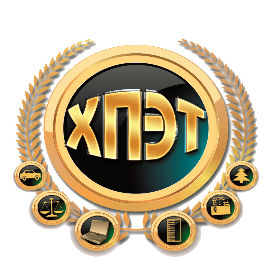 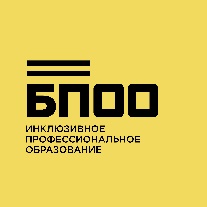 Центр профориентационной работы с обучающимися с инвалидностью и ограниченными возможностями здоровьяоказывает консультативную информационную помощь инвалидам и лицам с ограничениями возможностями здоровья, их родителям (законным представителям) по вопросам получения профессионального образования в крае.Проводит следующие мероприятия: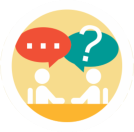 Знакомство с возможностями получения профессионального обучения в Хабаровском крае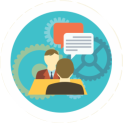 Направлены на изучение склонностей и способностей, оказание помощи в построении дальнейшего профессионального плана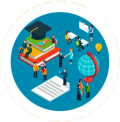 Способствуют формированию целостного представления о конкретной профессии/специальности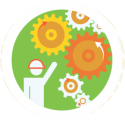 Интерактивные занятия, позволяющие "примерить" профессии, познакомиться с производством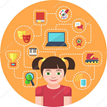 в системе профессионального образования Хабаровского края:- организация и проведение олимпиад и конкурсов профессионального мастерства для инвалидов и лиц с ОВЗ;- активное участи в «Чемпионатах «Абилимпикс»;-использование широкого спектра специального оборудования;- продвижение эффективных практик психолого-педагогического сопровождения обучающихся с особыми образовательными потребностямиНаши контакты:г. Хабаровск, ул. Краснореченская, 104,КГБ ПОУ «Хабаровский промышленно экономический техникум»,базовая профессиональная организация, обеспечивающая поддержку региональной системы инклюзивного профессионального образования инвалидов и лиц с ОВЗТелефон -  7 (4212) 47-54-11E-mail: Кhpet@mail.ru Сайт: proforientir27.ru